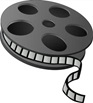 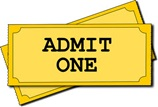 Name: 							History Through Film- Absent Make-Up Work“REVIEWING THE REVIEWERS”One Film Review is due for each day you are absent.For this assignment, you must locate a critical review of a selected historical movie.You can choose any historical movie, however it will be easier to choose a movie you have seen and are familiar with.PART IA perfect bibliographic entry for the review:Last, First. " Title of the Review. " Title of the Magazine  00 Month 19??: 0-0.PART IIRead the complete article and then describe it (in at least 6-10 sentences). Try to include a Topic Sentence in which you state the movie being reviewed and the critics name who wrote the review.  Do not copy any sentences from the review.  Plagiarism results in an automatic zero.  Convince me that you have read the review and understand the information in the article. PART IIIA paragraph stating your opinion of the critic's opinion!  Do you agree, or disagree? Why?  Do you learn anything about the film itself from the review? Is the review witty?  Could a History teacher use aspects of this film? Why or why not?    Due 5 days after class participation grade is posted! 			See Rotten Tomatoes for Critical Reviews!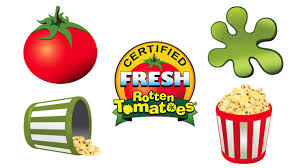 